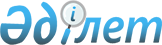 "Ауылдық елдi мекендерге жұмыс iстеуге және тұруға келген денсаулық сақтау, бiлiм беру, әлеуметтiк қамсыздандыру, мәдениет, спорт және агроөнеркәсіптік кешен саласындағы мамандарға, ауылдар, кенттер, ауылдық округтер әкімдері аппараттарының мемлекеттік қызметшілеріне әлеуметтiк қолдау шараларын ұсыну қағидаларын бекіту туралы" Қазақстан Республикасы Ұлттық экономика министрінің 2014 жылғы 6 қарашадағы № 72 бұйрығына өзгерістер енгізу туралыҚазақстан Республикасы Ұлттық экономика министрінің 2023 жылғы 12 маусымдағы № 105 бұйрығы. Қазақстан Республикасының Әділет министрлігінде 2023 жылғы 12 маусымда № 32766 болып тіркелді
      БҰЙЫРАМЫН:
      1. "Ауылдық елдi мекендерге жұмыс iстеуге және тұруға келген денсаулық сақтау, бiлiм беру, әлеуметтiк қамсыздандыру, мәдениет, спорт және агроөнеркәсіптік кешен саласындағы мамандарға, ауылдар, кенттер, ауылдық округтер әкімдері аппараттарының мемлекеттік қызметшілеріне әлеуметтiк қолдау шараларын ұсыну қағидаларын бекіту туралы" Қазақстан Республикасы Ұлттық экономика министрінің 2014 жылғы 6 қарашадағы №72 бұйрығына (Нормативтік құқықтық актілерді мемлекеттік тіркеу тізілімінде №9946 болып тіркелген) мынадай өзгерістер енгізілсін:
      кіріспе мынадай редакцияда жазылсын:
      "Агроөнеркәсіптік кешенді және ауылдық аумақтарды дамытуды мемлекеттік реттеу туралы" Қазақстан Республикасы Заңының 6-бабы 2-тармағының 3-1) тармақшасына және "Мемлекеттік көрсетілетін қызметтер туралы" Қазақстан Республикасы Заңының 10-бабының 1) тармақшасына сәйкес БҰЙЫРАМЫН:";
      көрсетілген бұйрықпен бекітілген Ауылдық елді мекендерге жұмыс істеуге және тұруға келген денсаулық сақтау, білім беру, әлеуметтік қамсыздандыру, мәдениет, спорт және агроөнеркәсіптік кешен саласындағы мамандарға, ауылдар, кенттер, ауылдық округтер әкімдері аппараттарының мемлекеттік қызметшілеріне әлеуметтiк қолдау шараларын ұсыну қағидаларында:
      1,2,3 және 4-тармақтар мынадай редакцияда жазылсын:
      "1. Осы Ауылдық елдi мекендерге жұмыс iстеуге және тұруға келген денсаулық сақтау, бiлiм беру, әлеуметтiк қамсыздандыру, мәдениет, спорт және агроөнеркәсіптік кешен саласындағы мамандарға, ауылдар, кенттер, ауылдық округтер әкімдері аппараттарының мемлекеттік қызметшілеріне әлеуметтiк қолдау шараларын ұсыну қағидалары (бұдан әрi – Қағидалар) Қазақстан Республикасының "Агроөнеркәсiптiк кешендi және ауылдық аумақтарды дамытуды мемлекеттiк реттеу туралы" (бұдан әрі – Заң), "Мемлекеттік көрсетілетін қызметтер туралы" (бұдан әрі – Мемқызметтер туралы заң) заңдарына және Қазақстан Республикасының Бюджет кодексіне сәйкес әзiрленді және, ауылдық елдi мекендерге жұмыс iстеуге және тұруға келген денсаулық сақтау, бiлiм беру, әлеуметтiк қамсыздандыру, мәдениет, спорт және агроөнеркәсіптік кешен саласындағы мамандарға, ауылдар, кенттер, ауылдық округтер әкімдері аппараттарының мемлекеттік қызметшілеріне (бұдан әрі – көрсетілетін қызметті алушылар) жергілікті өкілді органдардың (мәслихаттардың) шешімі бойынша бюджет қаражаты есебінен көтерме жәрдемақы беру және тұрғын үй сатып алуға бюджеттік кредит беру тәртiбiн айқындайды.";
      2. Көрсетілетін қызметті алушыларға әлеуметтік қолдау шараларын ұсыну мемлекеттік көрсетілетін қызмет болып табылады және оны аудандар мен облыстық маңызы бар қалалардың жергілікті атқарушы органдарының ауылдық аумақтарды дамыту саласындағы уәкілетті органдары көрсетеді (бұдан әрі – көрсетілетін қызметті беруші).
      Процестің сипаттамаларын, нысанын, мазмұны мен нәтижесін, сондай-ақ мемлекеттік көрсетілетін қызметті ұсыну ерекшеліктерін ескере отырып, өзге де мәліметтерді қамтитын "Ауылдық елді мекендерге жұмыс істеуге және тұруға келген денсаулық сақтау, білім беру, әлеуметтік қамсыздандыру, мәдениет, спорт және агроөнеркәсіптік кешен саласындағы мамандарға, ауылдар, кенттер, ауылдық округтер әкімдері аппараттарының мемлекеттік қызметшілеріне әлеуметтік қолдау шараларын ұсыну" мемлекеттік қызметін көрсетуге қойылатын негізгі талаптардың тізбесі осы Қағидаларға 1-қосымшада баяндалған.
      3. Көтерме жәрдемақы және тұрғын үй алуға немесе салуға бюджеттік кредит Заңның 18-бабының 8-тармағында көрсетілген көрсетілетін қызметті алушыларға көрсетіледі.
      Бұл ретте ауылдық елді мекендерге жұмыс істеуге және тұруға келген ауылдар, кенттер, ауылдық округтер әкімдері аппараттарының мемлекеттік қызметшілеріне көтерме жәрдемақы және тұрғын үй сатып алуға немесе салуға бюджеттік кредит "Қазақстан Республикасының мемлекеттік қызметі туралы" Қазақстан Республикасының Заңы 56-бабының 12-тармағында көзделген шектеулерді ескере отырып беріледі.
      4. Көтерме жәрдемақы және тұрғын үй сатып алуға немесе салуға бюджеттік кредит түріндегі әлеуметтік қолдау шаралары денсаулық сақтау, білім беру, әлеуметтік қамсыздандыру, мәдениет, спорт, агроөнеркәсіптік кешен саласындағы сұранысқа ие мамандықтардың және ауылдар, кенттер, ауылдық округтер әкімдері аппараттарының мемлекеттік қызметшілерінің тізбесі (бұдан әрі – Тізбе) бойынша ұсынылады.
      Тұрғын үй сатып алуға бюджеттік кредит түріндегі әлеуметтік қолдау шаралары жақын туыстарынан (жұбайынан (зайыбынан), атасынан (әжесінен), ата-аналарынан (оның ішінде асырап алушылардан), балаларынан (оның ішінде асырап алынғандарынан), ата-анасы бір және ата-анасы бөлек аға-інілері мен апа-қарындастарынан) тұрғын үй-жай сатып алуға, сондай-ақ азамат тұрақты тұратын тұрғын үй-жайды сатып алуға пайдаланылмайды.";
      6-тармақ мынадай редакцияда жазылсын:
      "6. Ауданның (облыстық маңызы бар қаланың) жергілікті атқарушы органы алдағы кезеңге Тізбе қалыптастырады, ол бір жұмыс күні ішінде аудан (облыстық маңызы бар қала) әкімдігінің интернет-ресурсында орналастырылады және "Отбасы банк" тұрғын үй құрылыс жинақ банкі" акционерлік қоғамына (бұдан әрі – сенім білдірілген өкіл (агент) мәлімет үшін ұсынады.
      Тізбе сенім білдірілген өкілді (агентті) ақпараттандыру объектілері арқылы бір жұмыс күні ішінде орналастырылады – otbasybank.kz/programm-bank Баспана Маркет жылжымайтын мүлік порталы (бұдан әрі – Портал).
      Тізбеде көтерме жәрдемақы және тұрғын үй сатып алуға немесе салуға бюджеттік кредит түрінде әлеуметтік қолдау шаралары көрсетілетін қызметті алушылардың саны және олардың мамандықтары көрсетіледі.
      Ауданның (облыстық маңызы бар қаланың) жергілікті өкілді органы (мәслихат) жыл сайын көрсетілетін қызметті алушыларға көтерме жәрдемақы және тұрғын үй сатып алуға немесе салуға бюджеттік кредит түрінде әлеуметтік қолдау шараларын ұсыну туралы шешім қабылдайды.";
      10, 11, 12, 13, 14, 15, 16 және 17-тармақтар мынадай редакцияда жазылсын:
      "10. Әлеуметтік қолдау шараларын алу үшін көрсетілетін қызметті алушы электрондық цифрлық қолтаңбаның (бұдан әрі – ЭЦҚ) көмегімен немесе бір реттік парольмен куәландырылған Порталда тіркеуді жүзеге асырады және көрсетілетін қызметті берушіге Портал арқылы мынадай құжаттарды ұсынады:
      l) көтерме жәрдемақы алған кезде:
      осы Қағидаларға 2-қосымшаға сәйкес нысан бойынша өтініш;
      жеке басты куәландыратын құжат не цифрлық құжаттар сервисінен электрондық құжат (сәйкестендіру үшін);
      білімі туралы диплом не цифрлық құжаттар сервисінен электрондық құжат (сәйкестендіру үшін);
      көрсетілетін қызметті алушының еңбек қызметін растайтын құжаттың көшiрмесi;
      2) тұрғын үй сатып алуға бюджеттік кредит алған кезде:
      осы Қағидаларға 2-қосымшаға сәйкес нысан бойынша өтiнiш;
      жеке басты куәландыратын құжат не цифрлық құжаттар сервисінен электрондық құжат (сәйкестендіру үшін);
      білімі туралы диплом не цифрлық құжаттар сервисінен электрондық құжат (сәйкестендіру үшін);
      көрсетілетін қызметті алушының еңбек қызметін растайтын құжаттың көшiрмесi;
      неке қию (ерлі-зайыптылық) туралы куәлік не некеде тұрған көрсетілетін қызметті алушылар үшін цифрлық құжаттар сервисінен электрондық құжат (сәйкестендіру үшін);
      Кредиттік бюродан есеп;
      3) тұрғын үй салуға бюджеттік кредит алған кезде:
      осы Қағидаларға 2-қосымшаға сәйкес нысан бойынша өтiнiш;
      жеке басты куәландыратын құжат не цифрлық құжаттар сервисінен электрондық құжат (сәйкестендіру үшін);
      білімі туралы диплом не цифрлық құжаттар сервисінен электрондық құжат (сәйкестендіру үшін);
      көрсетілетін қызметті алушының еңбек қызметін растайтын құжаттың көшiрмесi;
      неке қию (ерлі-зайыптылық) туралы куәлік не некеде тұрған көрсетілетін қызметті алушылар үшін цифрлық құжаттар сервисінен электрондық құжат (сәйкестендіру үшін);
      Кредиттік бюродан есеп.
      Осы Қағидаларда көзделмеген басқа құжаттарды ұсынуды талап етуге жол берiлмейдi.
      Көтерме жәрдемақы және тұрғын үй сатып алуға немесе салуға бюджеттік кредит алуға бір мезгілде өтініш беруге жол беріледі.
      Портал арқылы жүгінген кезде өтінішке көрсетілетін қызметті алушының ЭЦҚ немесе бір реттік парольмен куәландырылған көрсетілген құжаттардың (тиісті ақпараттық жүйелерден алынатын құжаттарды қоспағанда) электрондық (сканерленген) көшірмелері қоса тіркеледі.
      11. Жеке басты куәландыратын құжаттар туралы мәліметтерді, неке қиюды (ерлі-зайыптылықты) мемлекеттік тіркеу туралы куәліктерді, жылжымайтын мүлікке тіркелген құқықтар (ауыртпалықтар) туралы мәліметтерді, тұрғылықты жері бойынша тіркелуі туралы мәліметтерді, көрсетілетін қызметті алушының, оның жұбайының және балаларының жылжымайтын мүлкінің болмауы (болуы) туралы, көрсетілетін қызметті алушының атына тұрғын үй салуға берілген жер учаскесін пайдалану құқығы туралы анықтамаларды, еңбек қызметі бойынша мәліметтерді, ортадан кейінгі, техникалық, кәсіптік және/немесе жоғары білім дипломының болуы туралы мәліметтерді көрсетілетін қызметті беруші Порталдан алады.
      Көрсетілетін қызметті беруші Порталда көрсетілетін қызметті алушыдан қабылданатын құжаттар топтамасының толықтығын тексереді.
      Көрсетілетін қызметті алушы осы Қағидалардың 10-тармағында көзделген Тізбеге сәйкес құжаттар топтамасын толық ұсынбаған жағдайда, көрсетілетін қызметті беруші өтінішті қабылдаудан бас тартады және Порталда тиісті хабарлама (бас тарту себебін көрсете отырып) көрсетіледі.
      12. Порталда сенім білдірілген өкіл (агент) құжаттардың толық топтамасын беруді, сондай-ақ көрсетілетін қызметті берушіге автоматты режимде қол жеткізуді қамтамасыз етеді.
      13. Көрсетілетін қызметті беруші көрсетілетін қызметті алушы құжаттарды Порталда орналастырған күннен бастап бір жұмыс күні ішінде әлеуметтік қолдау шараларын алуға үміткер көрсетілетін қызметті алушының құжаттарын тіркеуді жүзеге асырады, ұсынылған құжаттардың дұрыстығын тексереді.
      14. Көрсетілетін қызметті беруші бір жұмыс күні ішінде аудан (облыстық маңызы бар қала) әкімдігінің көрсетілетін қызметті алушыларға әлеуметтік қолдау шараларын ұсыну және/немесе әлеуметтік қолдау шараларын алуға көрсетілетін қызметті алушыларды есепке және кезекке қою немесе әлеуметтік қолдау шараларын ұсынудан дәлелді бас тарту туралы қаулысының жобасын дайындайды.
      Аудан (облыстық маңызы бар қала) әкімдігінің көрсетілетін қызметті алушыларға әлеуметтік қолдау шараларын ұсыну және/немесе әлеуметтік қолдау шараларын алуға көрсетілетін қызметті алушыларды есепке және кезекке қою туралы қаулысы төрт жұмыс күні ішінде қабылданады.
      Мемлекеттік қызметті көрсетуден бас тарту туралы алдын ала шешім қабылданған жағдайда жауапты құрылымдық бөлімше көрсетілетін қызметті алушыны оған алдын ала шешім бойынша позициясын білдіру мүмкіндігі үшін мемлекеттік қызметті көрсетуден бас тарту туралы алдын ала шешімді қоса бере отырып, тыңдауды өткізудің уақыты мен орны (тәсілі) туралы үш жұмыс күнінен кешіктірмей хабардар етеді.
      Тыңдау рәсімі Қазақстан Республикасының Әкімшілік рәсімдік-процестік кодексіне сәйкес жүргізіледі.
      15. Порталда көрсетілетін қызметті алушыға берілген, осы Қағидаларға қосымшаға сәйкес нысан бойынша жасалған Ауылдық елдi мекендерге жұмыс істеуге және тұруға келген денсаулық сақтау, бiлiм беру, әлеуметтiк қамсыздандыру, мәдениет спорт және агроөнеркәсіптік кешен саласындағы мамандарға, ауылдар, кенттер, ауылдық округтер әкімдері аппараттарының мемлекеттік қызметшілеріне әлеуметтiк қолдау шараларын ұсыну туралы келісім (бұдан әрі – Келісім) жасасу қажеттігі туралы, есепке алу және кезектілікке қою туралы хабарлама немесе әлеуметтік қолдау шарасын ұсынудан дәлелді бас тарту әлеуметтік қолдау шараларын көрсету нәтижесі болып табылады.
      16. Көрсетілетін қызметті беруші:
      1) мемлекеттік көрсетілетін қызметті алу үшін көрсетілетін қызметті алушы ұсынған құжаттардың және (немесе) оларда қамтылған деректердің (мәліметтердің) дәйексіздігі анықталған;
      2) егер көрсетілетін қызметті алушыға қатысты белгілі бір мемлекеттік қызметті алуды талап ететін қызметке немесе жекелеген қызмет түрлеріне тыйым салу туралы заңды күшіне енген сот шешімі (үкімі) бар болған;
      3) егер көрсетілетін қызметті алушы мемлекеттік көрсетілетін қызметті алуға байланысты арнайы құқығынан оның негізінде айырылған, көрсетілетін қызметті алушыға қатысты заңды күшіне енген сот шешімі бар болған;
      4) көрсетілетін қызметті алушы Заңның 18-бабы 8-тармағының талаптарына сәйкес келмеген;
      5) көрсетілетін қызметті алушының мемлекеттік қызмет көрсету үшін талап етілетін, "Дербес деректер және оларды қорғау туралы" Қазақстан Республикасы Заңының 8-бабына сәйкес берілетін қолжетімділігі шектеулі дербес деректерге қол жеткізуге келісімі болмаған жағдайларда әлеуметтік қолдау шараларын ұсынудан бас тартады.
      Көрсетілетін қызметті беруші Порталда мемлекеттік қызметті көрсету сатысы туралы деректердің енгізілуін қамтамасыз етеді.
      17. Осы Қағидалардың 14-тармағында көрсетілген көрсетілетін қызметті алушыларға әлеуметтік қолдау шараларын ұсыну туралы қаулы қабылданғаннан кейін:
      1) көтерме жәрдемақы алған кезде Келісімге Порталда көрсетілетін қызметті беруші мен көрсетілетін қызметті алушы арасында бір жұмыс күні ішінде ЭЦҚ көмегімен немесе куәландырылған бір реттік парольмен қол қойылады;
      2) тұрғын үй сатып алуға немесе салуға бюджеттік кредит алған кезде Келісімге Порталда көрсетілетін қызметті беруші, сенім білдірілген өкіл (агент) және көрсетілетін қызметті алушы арасында бес жұмыс күні ішінде ЭЦҚ көмегімен немесе куәландырылған бір реттік парольмен қол қойылады.";
      19 және 20-тармақтар мынадай редакцияда жазылсын:
      "19. Көрсетілетін қызметті алушыларға әлеуметтік қолдау шараларын ұсыну үшін бюджет қаражаты жетіспеген жағдайда, көрсетілетін қызметті беруші әлеуметтік қолдау шараларын алуға үміткерлердің қатарынан кезектілікті қалыптастыру жолымен әлеуметтік қолдау шараларын ұсыну мерзімін тоқтата тұрады.
      Әлеуметтік қолдау шараларын алуға кезекте тұрған көрсетілетін қызметті алушылардың құжаттарын қайта қарау мерзімін көрсетілетін қызметті беруші белгілейді және ол бір жылдан аспайды.
      Көрсетілетін қызметті беруші сенім білдірілген өкілге (агентке) әлеуметтік қолдау шараларын ұсыну мерзімдерін тоқтата тұру туралы хабарлама жібереді. 
      20. Тұрғын үй сатып алуға немесе салуға бюджеттік кредит түрінде әлеуметтік қолдау шараларын ұсыну туралы шешім қабылдаған кезде көрсетілетін қызметті беруші Порталда көрсетілетін қызметті алушының ЭЦҚ-мен куәландырылған немесе бір реттік парольмен куәландырылған мынадай құжаттарды ұсыну қажеттігі туралы көрсетілетін қызметті алушыны хабардар етеді:
      1) тұрғын үй сатып алуға бюджеттік кредит беру кезінде:
      сатып алынатын жылжымайтын мүлікті бағалау актісі;
      сатып алынатын тұрғын үйдің құны берілетін бюджеттік кредит мөлшерінен асқан кезде қоса қаржыландыруға жазбаша келісім;
      2) тұрғын үй салуға бюджеттік кредит беру кезінде:
      кепіл мүлкін бағалау актісі;
      кепіл мүлкін сақтандыру шарты;
      тұрғын үй салу кезіндегі шығыстар берілетін бюджеттік кредит мөлшерінен асып кеткен кезде қоса қаржыландыруға жазбаша келісім.";
      32-тармақ мынадай редакцияда жазылсын:
      "32. Сома банктік шотқа аударылғаннан кейін көрсетілетін қызметті алушы кемінде он жұмыс күні өткен соң "Қазақстан Республикасындағы сәулет, қала құрылысы және құрылыс қызметі туралы" Қазақстан Республикасының Заңында белгіленген тәртіппен мемлекеттік сәулет-құрылысты бақылауды жүзеге асыратын органдарға тұрғын үй құрылысының басталғаны туралы хабарлайды.";
      35-тармақ мынадай редакцияда жазылсын:
      "35. Мемлекеттік қызметті көрсету нәтижесі көрсетілетін қызметті алушының Порталдағы "жеке кабинетіне" жіберіледі.
      Шағымдану тәртібі туралы ақпаратты телефон арқылы алуға болады – 300 қысқа нөмірі.
      Сенім білдірілген өкілге (агентке) шағымдар сенім білдірілген өкілдің (агенттің) бірінші басшысының атына ресми сайт арқылы немесе сенім білдірілген өкілдің (агенттің) бөлімшелерінде қабылданады.
      Әкімшілік актісіне, әкімшілік әрекетіне (әрекетсіздігіне) шағым жасалатын әкімшілік орган, лауазымды адам шағым түскен күннен бастап үш жұмыс күнінен кешіктірмей оны және әкімшілік істі шағымды қарайтын органға жібереді.
      Бұл ретте әкімшілік актісіне, әкімшілік әрекетіне (әрекетсіздігіне) шағым жасалатын әкімшілік орган, лауазымды адам, егер ол үш жұмыс күні ішінде қолайлы әкімшілік актіні қабылдаса, шағымда көрсетілген талаптарды толық қанағаттандыратын әкімшілік әрекетті жасаса, шағымды қарайтын органға шағым жібермеуге құқылы.
      Мемлекеттік қызметтерді тікелей көрсететін көрсетілетін қызметті берушінің атына келіп түскен көрсетілетін қызметті алушының шағымы тіркелген күнінен бастап бес жұмыс күні ішінде қаралуға тиіс.
      Мемлекеттік қызметтерді көрсету сапасын бағалау және бақылау жөніндегі уәкілетті органның атына келіп түскен көрсетілетін қызметті алушының шағымы тіркелген күнінен бастап он бес жұмыс күні ішінде қаралуға тиіс.
      Егер Қазақстан Республикасының заңдарында өзгеше көзделмесе, сотқа жүгінуге Қазақстан Республикасы Әкімшілік рәсімдік-процестік кодексінің 91-бабының 5-тармағына сәйкес сотқа дейінгі тәртіппен шағымданғаннан кейін жол беріледі.
      Егер заңда жоғары тұрған органға шағымдану қажеттігінсіз сотқа жүгіну мүмкіндігі көзделген жағдайда, әкімшілік актісіне, әкімшілік әрекетіне (әрекетсіздігіне) дау айтылатын әкімшілік орган, лауазымды адам сотқа кері қайтарып алумен қатар, жоғары тұрған әкімшілік орган басшысының, лауазымды адамның уәжді ұстанымын ұсынады.";
      1 және 2-қосымшалар осы бұйрыққа 1 және 2-қосымшаларға сәйкес редакцияда жазылсын;
      3-қосымша алып тасталсын;
      4-қосымша осы бұйрыққа 3-қосымшаға сәйкес редакцияда жазылсын.
      2. Қазақстан Республикасы Ұлттық экономика министрлігінің Өңірлік даму департаменті Қазақстан Республикасының заңнамасында белгіленген тәртіппен осы бұйрықты Қазақстан Республикасының Әділет министрлігінде мемлекеттік тіркеуді және оны Қазақстан Республикасы Ұлттық экономика министрлігінің интернет-ресурсында орналастыруды қамтамасыз етсін.
      3. Осы бұйрықтың орындалуын бақылау жетекшілік ететін Қазақстан Республикасының Ұлттық экономика вице-министріне жүктелсін.
      4. Осы бұйрық алғашқы ресми жарияланған күнінен кейін күнтізбелік он күн өткен соң қолданысқа енгізіледі.
      "КЕЛІСІЛДІ"
      Қазақстан Республикасының 
      Цифрлық даму, инновациялар 
      және аэроғарыш өнеркәсібі министрлігі
      Нысан Өтініш
      Сiзден Келiсiмде (қоса берiледі) көрсетілген мөлшерде және шарттарда маған көтерме жәрдемақы төлеуiңiздi және/немесе тұрғын үй сатып алуға/салуға (қажеттісін сызу) бюджеттiк кредит ресiмдеуге құқық беруiңiздi сұраймын.
      __________ ____________
      күнi       қолы
      Өзгерiстер туындаған жағдайда, олар туралы 15 жұмыс күн iшiнде хабарлауға мiндеттенемiн. Дұрыс емес мәлiметтер және/немесе жасанды құжаттар бергенiм үшiн жауапкершiлiк туралы ескертiлдiм.
      Ақпараттық жүйелердегі заңмен қорғалатын құпияны құрайтын мәліметтерді пайдалануға келісемін.
      Нысан Ауылдық елдi мекендерге жұмыс істеуге және тұруға келген денсаулық сақтау, бiлiм беру, әлеуметтiк қамсыздандыру, мәдениет, спорт және агроөнеркәсіптік кешен саласындағы мамандарға, ауылдар, кенттер, ауылдық округтер әкімдері аппараттарының мемлекеттік қызметшілеріне әлеуметтiк қолдау шараларын ұсыну туралы келісім
      Елдi мекен ___________________ 20 ___ жылғы "__" __________
      Бұдан әрі "Әкiмшi" деп аталатын "__________________" мемлекеттiк мекемесi атынан басшы ________________________________ бiр тараптан, бұдан әрi "Алушы" деп аталатын әлеуметтiк көмек алушы _________________________ екінші тараптан және бұдан әрi "Сенiм бiлдiрiлген өкiл (агент)" деп аталатын ____________________________ үшiншi тараптан төмендегiлер туралы осы Өзара мiндеттемелер келiсiмiн жасасты: 1. Келiсiмнiң нысанасы
      Тараптар өзара жауапкершiлiктi және келiсiмдi ескере отырып, ешқандай тараптан мәжбүрлеусіз өздеріне мiндеттемелер қабылдайды, оны тараптар толық көлемде орындауы тиiс, атап айтқанда:
      1.1 Әкiмшi _______________ мәслихатының (20 __ жылғы "__" _____ № _____) шешiмiнiң негiзiнде өзiне мынадай:
      1) ___________________________________ теңге мөлшерiнде көтерме жәрдемақы;
      2) ___ жыл мерзiмге __________________________________________ теңге сомасында тұрғын үй сатып алуға/салуға бюджеттiк кредит түріндегi әлеуметтiк қолдау шараларын ұсынуға мiндеттемелер қабылдайды.
      1.2 Алушы өзiне жоғарыда көрсетiлген әлеуметтiк қолдау шараларын алу кезінде ___________ ауылдық елдi мекенiнде орналасқан (денсаулық сақтау, бiлiм беру, әлеуметтiк қамсыздандыру, мәдениет, спорт, агроөнеркәсіптік кешен, ауыл, кент, ауылдық округ әкімінің аппараты) ұйымында кемiнде үш жыл жұмысты өтеуге мiндеттемелер қабылдайды.
      1.3 Сенiм бiлдiрiлген өкiл (агент) өзiне тапсырма шарты негiзiнде әкiмшiнiң атынан және оның есебiнен және оның нұсқауларына сәйкес бюджеттiк кредит беруге байланысты белгiлi бiр тапсырмаларды орындауға мiндеттеме қабылдайды. 2. Тараптардың құқықтары мен мiндеттерi
      2.1 Әкiмшi:
      1) алушыдан осы Келiсiмге сәйкес өзiне алған мiндеттемелердi адал және тиiсiнше орындауды талап етуге;
      2) тиісті мемлекеттік ақпараттық жүйелерден сенім білдірілген өкілдің (агенттің) интернет-ресурс арқылы алушының тұрғылықты жері бойынша тіркелгені туралы мәліметтерді алуға құқылы.
      2.2 Әкiмшi:
      1) осы Келiсiмді жасасқаннан кейін бір жұмыс күнi iшiнде көтерме жәрдемақысының тағайындалған сомасын алушының жеке есеп шотына аударуға мiндеттi.
      2.3 Алушының:
      1) қажеттi құжаттарды тапсыру кезiнде әлеуметтiк қолдау шараларын ерiктi түрде таңдауға;
      2) үш жылдық мерзiм өткенге дейiн өндiрiстiк жағдайларға немесе әкiмшiлiктiң бастамасы бойынша басқа ауылдық елдi мекендерге (немесе бір ауылдық елді мекеннің шегінде) жұмысқа ауысқан кезде қосымша келісім бойынша міндеттемелер қабылдай отырып, алынған әлеуметтiк қолдау шараларына құқығын сақтауға құқығы бар.
      2.4 Алушы:
      1) 30 жұмыс күні ішінде Әкімшіге:
      тұрғын үй сатып алуға /салуға бюджеттік кредит түрінде әлеуметтік қолдау шараларын алған күннен бастап;
      тұрғын үй құрылысы аяқталғаннан кейін бюджет қаражатының мақсатты пайдаланылуы туралы растайтын құжаттарды ұсынуға;
      2) меншiгiне сатып алынған/салынған жылжымайтын мүлiктi әдiлет органдарында тiркегеннен кейiн Әкімшіге тұрғын үй құжаттарының түпнұсқаларын алған бюджеттік кредитті толық өтегенге дейін осы Келiсiмдi кемiнде үш жыл мерзiмге қамтамасыз ету жөнiндегi кепiл ретiнде беруге;
      3) Әкімшіге тоқсан сайын жұмыс орнынан анықтама ұсынуға;
      4) осы Келiсiмнiң шарттары орындалмаған жағдайда әлеуметтiк қолдау шаралары ретiнде алынған бюджет қаражатын толық көлемде қайтаруды қамтамасыз етуге;
      5) жалақыдан кесте бойынша өтеу сомасын шегеру жолымен кредит бойынша жарналарды ай сайын өтеуді қамтамасыз етуге мiндеттi.
      2.5 Сенiм бiлдiрiлген өкiлдiң (агент):
      1) алушымен есеп айырысу жүргiзуге;
      2) алушының қаржылық жағдайына мониторинг жүргiзуге құқығы бар.
      2.6 Сенiм бiлдiрiлген өкiл (агент):
      1) Қазақстан Республикасының бюджет заңнамасына сәйкес бюджеттiк кредитке қызмет көрсетуге;
      2) кредиттiк шарт бойынша әлеуметтiк қолдау шараларын алған алушы мiндеттемелерiнiң орындалуына мониторинг жүргiзуге;
      3) Қазақстан Республикасының бюджет заңнамасына сәйкес осы Келiсiмнiң шарттары орындалмаған және орындаудан бас тартылған жағдайда алушыдан берешектi өндiрiп алуды жүзеге асыруға мiндеттi. 3. Дауларды шешу
      3.1 Осы Келiсiмдi орындау кезiнде туындауы мүмкiн барлық мәселелер мен келiспеушiлiктер мүмкiндiгiнше Тараптардың арасында келiссөздер жолымен шешiлетiн болады.
      3.2 Егер даулар мен келiспеушiлiктер келiссөздер жолымен реттелмейтiн болса, олар Қазақстан Республикасының қолданыстағы заңнамасына сәйкес сот тәртiбiмен шешiлуге тиiс. 4. Келiсiмнiң қолданылу мерзiмi
      4.1 Осы Келiсiм тараптар қол қойған күннен бастап күшiне енедi.
      Келiсiм 20___ жылғы "__" ____________ бастап қолданылады.
      4.2 Келiсiм әр тарап үшін заң күшi бiрдей үш данада жасалды. 5. Тараптардың заңды мекенжайлары
      Әкiмшi            Алушы            Сенiм бiлдiрiлген өкiл (агент)
      __________________      ________________             __________________
      __________________       ________________             __________________
      __________________       ________________             __________________
					© 2012. Қазақстан Республикасы Әділет министрлігінің «Қазақстан Республикасының Заңнама және құқықтық ақпарат институты» ШЖҚ РМК
				
      Қазақстан РеспубликасыҰлттық экономика министрі

А. Куантыров
Қазақстан Республикасы
Ұлттық экономика министрі
2023 жылғы 12 маусымдағы
№ 105 Бұйрыққа
1-қосымша"Ауылдық елдi мекендерге
жұмыс iстеуге және тұруға
келген денсаулық сақтау, бiлiм
беру, әлеуметтiк қамсыздандыру,
мәдениет, спорт және
агроөнеркәсіптік кешен саласындағы
мамандарға, ауылдар, кенттер,
ауылдық округтер әкімдері
аппараттарының мемлекеттік
қызметшілеріне әлеуметтiк
қолдау шараларын
ұсыну қағидаларына
1-қосымша
"Ауылдық елді мекендерге жұмыс істеуге және тұруға келген денсаулық сақтау, білім беру, әлеуметтік қамсыздандыру, мәдениет, спорт және агроөнеркәсіптік кешен саласындағы мамандарға, ауылдар, кенттер, ауылдық округтер әкімдері аппараттарының мемлекеттік қызметшілеріне әлеуметтік қолдау шараларын ұсыну" мемлекеттік қызметін көрсетуге қойылатын негізгі талаптардың тізбесі
"Ауылдық елді мекендерге жұмыс істеуге және тұруға келген денсаулық сақтау, білім беру, әлеуметтік қамсыздандыру, мәдениет, спорт және агроөнеркәсіптік кешен саласындағы мамандарға, ауылдар, кенттер, ауылдық округтер әкімдері аппараттарының мемлекеттік қызметшілеріне әлеуметтік қолдау шараларын ұсыну" мемлекеттік қызметін көрсетуге қойылатын негізгі талаптардың тізбесі
"Ауылдық елді мекендерге жұмыс істеуге және тұруға келген денсаулық сақтау, білім беру, әлеуметтік қамсыздандыру, мәдениет, спорт және агроөнеркәсіптік кешен саласындағы мамандарға, ауылдар, кенттер, ауылдық округтер әкімдері аппараттарының мемлекеттік қызметшілеріне әлеуметтік қолдау шараларын ұсыну" мемлекеттік қызметін көрсетуге қойылатын негізгі талаптардың тізбесі
1
Көрсетілетін қызметті берушінің атауы
Аудандар мен облыстық маңызы бар қалалардың жергілікті атқарушы органдарының ауылдық аумақтарды дамыту саласындағы уәкілетті органдары
2
Мемлекеттік қызметті ұсыну тәсілдері
Ақпараттандыру объектілері арқылы – otbasybank.kz/programm-bank Баспана Маркет жылжымайтын мүлік порталы (бұдан әрі – Портал).
3
Мемлекеттік қызмет көрсету мерзімі
6 (алты) жұмыс күні
4
Мемлекеттік қызметті көрсету нысаны
Электрондық (ішінара автоматтандырылған).
5
Мемлекеттік қызметті көрсету нәтижесі
Порталда көрсетілетін қызметті алушыға берілген Ауылдық елдi мекендерге жұмыс істеуге және тұруға келген денсаулық сақтау, бiлiм беру, әлеуметтiк қамсыздандыру, мәдениет спорт және агроөнеркәсіптік кешен саласындағы мамандарға, ауылдар, кенттер, ауылдық округтер әкімдері аппараттарының мемлекеттік қызметшілеріне әлеуметтiк қолдау шараларын ұсыну туралы келісім (бұдан әрі – Келісім) жасасу қажеттігі туралы, есепке алу және кезектілікке қою туралы хабарлама немесе әлеуметтік қолдау шараларын ұсынудан дәлелді бас тарту.
Мемлекеттік қызметті көрсету нәтижесін ұсыну нысаны: электрондық.
6
Мемлекеттік қызметті көрсету кезінде көрсетілетін қызметті алушыдан алынатын төлем мөлшері және Қазақстан Республикасының заңнамасында көзделген жағдайларда оны алу тәсілдері
Мемлекеттік қызмет тегін көрсетіледі
7
Көрсетілетін қызметті берушінің жұмыс кестесі
Көрсетілетін қызметті беруші – Қазақстан Республикасының еңбек заңнамасына сәйкес демалыс және мереке күндерін қоспағанда, дүйсенбіден бастап жұманы қоса алғанда сағат 13.00-ден 14.30-ға дейінгі түскі үзіліспен сағат 09.00-ден 18.30-ға дейін.
Портал – техникалық жұмыстарды жүргізуге байланысты үзілістерді қоспағанда, көрсетілетін қызметті алушы Қазақстан Республикасының Еңбек кодексіне және "Қазақстан Республикасындағы мерекелер туралы" Қазақстан Республикасының Заңына сәйкес жұмыс уақыты аяқталғаннан кейін, демалыс және мереке күндері жүгінген кезде өтінішті қабылдау және мемлекеттік қызмет көрсету нәтижесін беру келесі жұмыс күні жүзеге асырылады, тәулік бойы.
8
Мемлекеттік қызмет көрсету үшін қажетті құжаттар тізбесі
l) көтерме жәрдемақы алған кезде:
осы Қағидаларға 2-қосымшаға сәйкес нысан бойынша өтініш;
жеке басты куәландыратын құжат не цифрлық құжаттар сервисінен электрондық құжат (сәйкестендіру үшін);
білімі туралы диплом не цифрлық құжаттар сервисінен электрондық құжат (сәйкестендіру үшін);
көрсетілетін қызметті алушының еңбек қызметін растайтын құжаттың көшiрмесi;
2) тұрғын үй сатып алуға бюджеттік кредит алған кезде:
осы Қағидаларға 2-қосымшаға сәйкес нысан бойынша өтiнiш;
жеке басты куәландыратын құжат не цифрлық құжаттар сервисінен электрондық құжат (сәйкестендіру үшін);
білімі туралы диплом не цифрлық құжаттар сервисінен электрондық құжат (сәйкестендіру үшін);
көрсетілетін қызметті алушының еңбек қызметін растайтын құжаттың көшiрмесi;
неке қию (ерлі-зайыптылық) туралы куәлік не некеде тұрған көрсетілетін қызметті алушылар үшін цифрлық құжаттар сервисінен электрондық құжат (сәйкестендіру үшін);
Кредиттік бюродан есеп;
3) тұрғын үй салуға бюджеттік кредит алған кезде:
осы Қағидаларға 2-қосымшаға сәйкес нысан бойынша өтiнiш;
жеке басты куәландыратын құжат не цифрлық құжаттар сервисінен электрондық құжат (сәйкестендіру үшін);
білімі туралы диплом не цифрлық құжаттар сервисінен электрондық құжат (сәйкестендіру үшін);
көрсетілетін қызметті алушының еңбек қызметін растайтын құжаттың көшiрмесi;
неке қию (ерлі-зайыптылық) туралы куәлік не некеде тұрған көрсетілетін қызметті алушылар үшін цифрлық құжаттар сервисінен электрондық құжат (сәйкестендіру үшін);
Кредиттік бюродан есеп.
Жеке басты куәландыратын құжаттар туралы мәліметтерді, неке қиюды (ерлі-зайыптылықты) мемлекеттік тіркеу туралы куәліктерді, жылжымайтын мүлікке тіркелген құқықтар (ауыртпалықтар) туралы мәліметтерді, тұрғылықты жері бойынша тіркелуі туралы мәліметтерді, көрсетілетін қызметті алушының, оның жұбайының және балаларының жылжымайтын мүлкінің болмауы (болуы) туралы, көрсетілетін қызметті алушының атына тұрғын үй салуға берілген жер учаскесін пайдалану құқығы туралы анықтамаларды, еңбек қызметі бойынша мәліметтерді, ортадан кейінгі, техникалық, кәсіптік және/немесе жоғары білім дипломының болуы туралы мәліметтерді көрсетілетін қызметті беруші Порталдан алады.
9
Қазақстан Республикасының заңнамасында белгіленген мемлекеттік қызметті көрсетуден бас тарту үшін негіздер
Мемлекеттік қызметті көрсетуден:
1) мемлекеттік көрсетілетін қызметті алу үшін көрсетілетін қызметті алушы ұсынған құжаттардың және (немесе) оларда қамтылған деректердің (мәліметтердің) дәйексіздігі анықталған;
2) егер көрсетілетін қызметті алушыға қатысты белгілі бір мемлекеттік қызметті алуды талап ететін қызметке немесе жекелеген қызмет түрлеріне тыйым салу туралы заңды күшіне енген сот шешімі (үкімі) бар болған;
3) егер көрсетілетін қызметті алушы мемлекеттік көрсетілетін қызметті алуға байланысты арнайы құқығынан оның негізінде айырылған, көрсетілетін қызметті алушыға қатысты заңды күшіне енген сот шешімі бар болған;
4) көрсетілетін қызметті алушы Заңның 18-бабы 8-тармағының талаптарына сәйкес келмеген;
5) көрсетілетін қызметті алушының мемлекеттік қызмет көрсету үшін талап етілетін, "Дербес деректер және оларды қорғау туралы" Қазақстан Республикасы Заңының 8-бабына сәйкес берілетін қолжетімділігі шектеулі дербес деректерге қол жеткізуге келісімі болмаған жағдайларда әлеуметтік қолдау шараларын ұсынудан бас тартады.
10
Мемлекеттік қызметті көрсетудің, оның ішінде электрондық нысанда көрсетілетін қызметтің ерекшеліктерін ескере отырып қойылатын өзге де талаптар
Мемлекеттік қызметті көрсету мәселелері бойынша анықтамалық қызметтің байланыс телефоны: 300 қысқа нөмірі.
Көрсетілетін қызметті алушы мемлекеттік көрсетілетін қызметті электрондық цифрлық қолтаңба немесе куәландырылған бір реттік пароль болған жағдайда Портал арқылы электрондық нысанда алады.Қазақстан Республикасы
Ұлттық экономика министрі
2023 жылғы 12 маусымдағы
№ 105 Бұйрыққа
2-қосымша"Ауылдық елдi мекендерге
жұмыс iстеуге және тұруға келген
денсаулық сақтау, бiлiм беру,
әлеуметтiк қамсыздандыру,
мәдениет, спорт және
агроөнеркәсіптік кешен саласындағы
мамандарға, ауылдар, кенттер,
ауылдық округтер әкімдері
аппараттарының мемлекеттік
қызметшілеріне әлеуметтiк
қолдау шараларын
ұсыну қағидаларына
2-қосымша____________________________
облысы
_________________________
ауданының (облыстық маңызы
бар қала) әкiмi
____________________________
аты-жөнi, тегi
____________________________
мекенжайы бойынша тұратын
____________________________
жұмыс орны, лауазымы
____________________________
өтiнiш берушiнiң аты,
әкесiнiң аты (болған жағдайда), тегi
(бұдан әрі –Т.А.Ә.)Қазақстан Республикасы
Ұлттық экономика министрі
2023 жылғы 12 маусымдағы
№ 105 Бұйрыққа
3-қосымша"Ауылдық елдi мекендерге
жұмыс iстеуге және тұруға келген
денсаулық сақтау, бiлiм беру,
әлеуметтiк қамсыздандыру,
мәдениет, спорт және
агроөнеркәсіптік кешен саласындағы
мамандарға, ауылдар, кенттер,
ауылдық округтер әкімдері
аппараттарының мемлекеттік
қызметшілеріне әлеуметтiк қолдау
шараларын ұсыну қағидаларына
4-қосымша